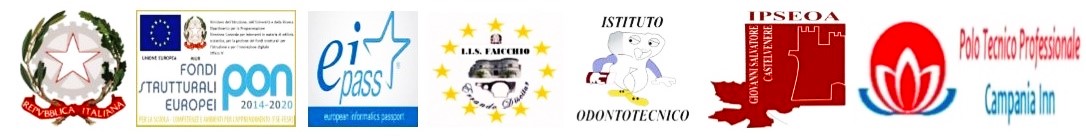 ISTITUTO DI ISTRUZIONE SUPERIORE Istituto Tecnico per il Turismo, Istituto Professionale Servizi Socio Sanitario-Odontotecnico Istituto Professionale Servizi per l’Enogastronomia e l’Ospitalità Alberghiera “Giovanni Salvatore” Sede Centrale- Via Raffaele Delcogliano - Cap 82030 – Faicchio(BN) Telefono: 0824863478 fax: 0824819900Mail istituzionale: bnis02300v@istruzione.it , Pec: bnis02300v@pec.istruzione.itSede Coordinata- Piazza Dei Caduti - Cap 82030 Castelvenere (BN) Telefono : 0824-940154-Fax: 0824 940831Codice Meccanografico BNIS02300V Sito Internet: http://www.iisfaicchio-castelvenere.edu.it/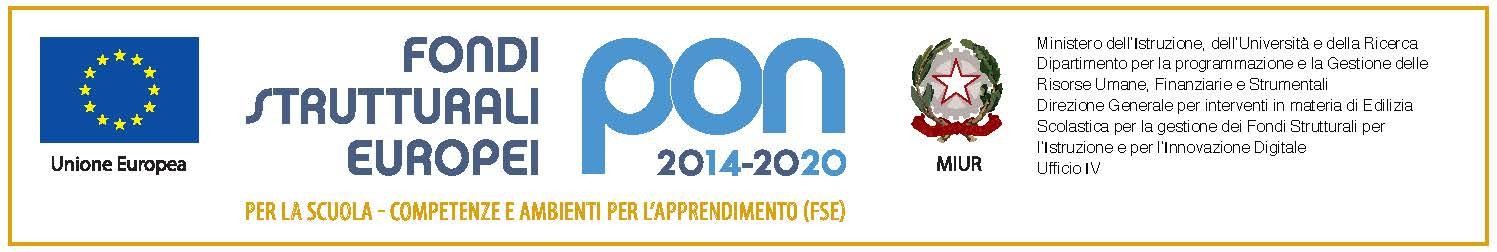 Al Dirigente ScolasticoDell’I.I.S. FAICCHIOISTANZA DI PARTECIPAZIONE FIGURE PROFESSIONALI- ESPERTI  - PON “Per la Scuola, competenze e ambienti per l’apprendimento”Azione 10.2.2. sottoazione 10.2.2A “Competenze di base. Sviluppo del pensiero logico e computazionale e della creatività digitale e delle competenze di “cittadinanza digitale Codice Progetto 10.2.2A-FSEPON-CA-2018-1227CUP: F27I19000000007Il sottoscritto_____________________________________________ , nato a -______________________  il ____ / ____ / ____ , C.F. |__|__|__|__|__|__|__|__|__|__|__|__|__|__|__|, residente in ____________________, via __________________________________________, n____ c.a.p.	 ________, Tel.	_________________, e-mail 	________________________________________,
  in servizio presso l’I.I S. FAICCHIO      in qualità di docente a tempo ______________;in servizio presso ____________________________in qualità di docente a tempo ____________________;   Esperto Esterno non in servizio presso scuole statali;CHIEDEdi partecipare, con riguardo al Progetto PON “PENSIERO COMPUTAZ. E CITTADINANZA DIGITALE”- Codice Progetto 10.2.2A-FSEPON-CA-2018-1227, alla procedura di selezione di cui all’avviso prot. n. 1318/a25 del 22-03-2019, mediante valutazione comparativa, per il conferimento dell’incarico di :ESPERTOTUTORFIGURE DI SUPPORTOA tal fine, si allegano alla presente domanda:il curriculum della propria attività professionale e/o didattica, come da formato europeo debitamente firmato    Scheda di valutazione/autovalutazioneData ____ / ____ / _____                                                                 firma _______________________________________________________________________________________SCHEDA DI VALUTAZIONE/AUTOVALUTAZIONEPON “Per la Scuola, competenze e ambienti per l’apprendimento”Azione 10.2.2. sottoazione 10.2.2A “Competenze di base. Codice Progetto 10.2.2A-FSEPON-CA-2018-1227Il sottoscritto COGNOME_________________________ NOME__________________________ , docente con incarico a Tempo _______________ In servizio presso l’I.I.S.Faicchio, per l’insegnamento di _______________________________ ,consapevole che le dichiarazioni mendaci, la falsità negli atti, nei casi previsti dalla legge, sono puniti dal codice penale e dalle leggi speciali in materia (artt. 75 e 76 del Testo Unico sulla documentazione amministrativa D.P.R. 445/2000), DICHIARAdi essere in possesso dei seguenti titoli e servizi:Tutti i titoli e le esperienze di cui si chiede la valutazione devono essere  inseriti  nel Curriculum Vitae.  Data ____ / ____ / _____                                                                                                               firma____________________________________________AUTORIZZAZIONE all’uso dei dati personaliIl  sottoscritto autorizza l’Istituto al trattamento dei dati personali contenuti nella presente istanza esclusivamente per i fini istituzionali necessari per l’espletamento delle procedure di cui alla presente domanda (D.L.vo 30 giugno 2003, n. 196 “Codice in materia di protezione dei dati personali”). Data ____ / ____ / _____                                                                                                               firma TITOLI DI STUDIO(Si valuta 1 solo titolo*)Autovalutazionedel docenteValutazione del DirigenteTITOLI DI STUDIO(Si valuta 1 solo titolo*)*Laurea vecchio ordinamento o laurea specialisticaPunti 6TITOLI DI STUDIO(Si valuta 1 solo titolo*)*Laurea triennale Punti 5TITOLI DI STUDIO(Si valuta 1 solo titolo*)*Diploma Punti 4TITOLI DI STUDIO(Si valuta 1 solo titolo*)Seconda laurea Punti 3FORMAZIONESPECIFICADottorato di ricerca in discipline pertinenti il progetto  (Max 2 corsi)Punti 2FORMAZIONESPECIFICAMaster universitario/Corso di perfezionamento post-laurea di durata biennale  con esame finale inerenti all’incarico richiesto (Max 2 corsi)Punti 3FORMAZIONESPECIFICACorso post laurea di durata annuale con esame finale inerente all’incarico richiesto  (Max 4 corsi)Punti 1FORMAZIONESPECIFICACorsi di formazione in qualità di discente di almeno 20 ore inerenti all’incarico richiesto  (Max 4 corsi)Punti 0,5 ESPERIENZEPROFESSIONALIIncarichi di docente/referente di progetto/facilitatore/valutatore (o figure professionali equivalenti) in progetti PON/POR (Max 3 incarichi)Punti 5ESPERIENZEPROFESSIONALIIncarichi di docente/referente di progetto/facilitatore/valutatore (o figure professionali equivalenti) in progetti “Aree a rischio”  (Max 2 incarichi)1,5ESPERIENZEPROFESSIONALIIncarichi di F.S. al POF/PTOF inerenti all’incarico richiesto (Max 3 incarichi)Punti 1COMPETENZE INFORMATICHECertificazioni Informatiche: ECDL, EIPASS,  altre certificazioni (Max 3 titoli)Punti 2TOTALE PUNTEGGIO  